NRHEG SECONDARY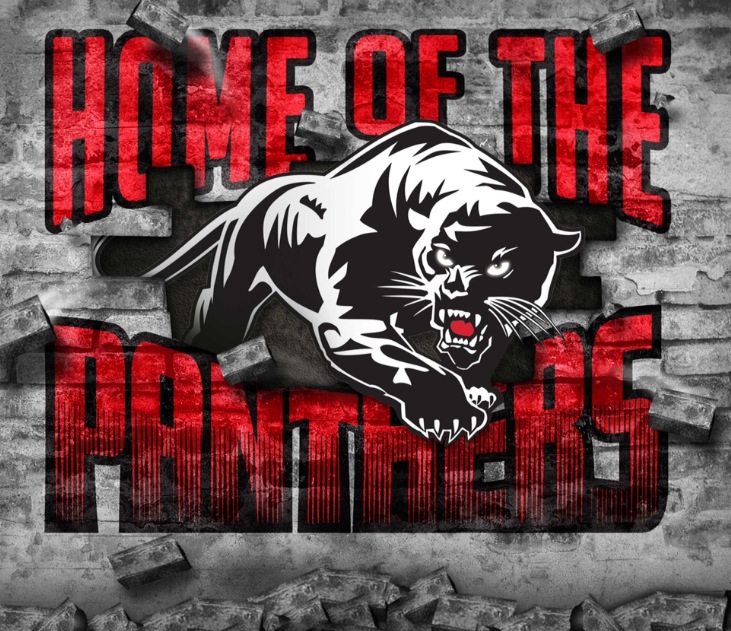 Middle School Bands Handbook2016-2017Respect YourselfRespect OthersRespect the DirectorRespect PropertyArrive promptly and get ready quickly – please see tardy policyBe prepared with all necessary materials (including a positive attitude)Check board for schedule and announcementsCell phones are prohibitediPads are to be stowed away in backpack or under chair unless otherwise specifiedFood, gum, and drinks other than water are prohibitedPlay instruments only assigned to youDo not talk when the director or another teacher is talkingInstruments are to be placed in their cases, securely latched, and put away after rehearsal Folders are to be put back in the folder cabinet after rehearsalStay in the band room until you are excusedTake risks and have fun!PROCEDURE Attendance at all rehearsals, lessons, and performances is mandatory unless previously arranged with Mr. Bender. Tardy Procedure If a student is tardy, he or she will lose daily participation points.ii.  If a student does not have adequate time to use the restroom in        between classes, he or she must first check into the classroom with Mr. Bender Mr. Bender is to be notified in writing by a parent (email or hand-written) at least 2 weeks in advance for any performance absence.  Students who participate in school-sanctioned teams or organizations as a member only need to verbally notify Mr. Bender about school-sanctioned absences. Acceptable and Unacceptable Absences policies coincide with those included in the 2015-2016 NRHEG Student Handbook Mr. Bender is to be notified as soon as possible when an emergency absence arises.  Leave a voice message if necessary. Unacceptable absences will lower a student’s grade. Tradition of Excellence Lesson Book6th Grade: Book 17th/8th Grade: Book 2PencilReeds (woodwind players)Valve oil and Slide Grease (brass players)Reed Purchases: Reeds are to be purchased at a discounted price from Mr. Bender through NRHEG Public Schools.  Reed prices may vary from instrument to instrument.Please bring your instrument to school before calling a local music store or repairman.  Many times I can get the instrument working right here at the school.  Should your instrument require professional repair, a telephone repair estimate will be given to parents before any repairs are made.White (or light color) Shirt/BlouseBlack (or dark color) Slack/Pants – no jeans or athletic wearDress shoes and dark colored socks – please no athletic shoes or white socksAll concert dress must be deemed acceptable within the school handbook.PARTICIPATION – 20%Students are given 5 total points at the start of each week.  It is by the choice of the student if he or she is to keep all 5 points or lose points.  Expectations for keeping all 5 points:Follows classroom guidelines and participates almost all of the time.  May need a single reminder to participate.  Readily corrects behavior and needs no further reminders.LESSONS – 20%Students will be scheduled for 4 twenty-minute group lessons each quarter (one every other week).Make up lessons:Make-up times are available on a first-come-first-serve basis.Make-up times will be set up for before or after the school day.ASSIGNMENTS – 30%Practice Assignments	Expectations:Practicing should occur outside of class at least 3 times per week, 20 minutes each time.Set aside a quiet space to practice where you can do your best work.Determine a regular practice time.  Make positive habits a priorityOther assignments may vary throughout the yearPERFORMANCES – 30%Students are to arrive promptly to all performances.  If you are early, you are on time; if you are on time, you are late.  See “Concert Dress” details on the previous page.  It is important that we not only sound our best but that we also look our best.General band information can be found on the NRHEG Music Department website: nrhegmusic.weebly.com Band events, updates, and news will be posted on the “NRHEG Panther Bands” Facebook page.  Check us out!jbender@nrheg.k12.mn.us(507) 417-2618 (w)Please sign this page of the NRHEG 6th Grade & 7th/8th Grade Band Handbook and return to Mr. Bender by Monday, September 12, 2016I certify that I have read the NRHEG 6th Grade & 7th/8th Grade Band Handbook with my child.  I agree to support all program expectations and guidelines.___________________________________Student Name (print)___________________________________			_______________________Student Signature						Date___________________________________Parent Name (print)___________________________________			_______________________Parent Signature						DateParent email address: _______________________________________________________** Your email address will only be used to communicate with you about NRHEG 6th grade and 7th/8th grade band informationRESPECT POLICYCLASSROOM EXPECTATIONSATTENDANCE POLICYREQUIRED MATERIALSINSTRUMENT REPAIRCONCERT DRESSGRADINGGrading ScaleGrading ScaleGrading ScaleGrading ScaleA92-100C72-77A-90-91C-70-71B+88-89D+68-69B82-87D62-67B-80-81D-60-61C+78-79F0-59BAND WEBSITE & SOCIAL MEDIACONTACT INFORMATION